Карта урока для организации занятий с использованиемэлектронного обучения и дистанционных образовательных технологийВопросы можно задать по адресу электронной почты _________ taisiyadudka@mail.ru ____ или в мессенджерах: WhatsApp (№_89044462349_) или в онлайн формате по ссылке    httpsHYPERLINK "https://us04web.zoom.us/j/79884591728?pwd=Z0NwZCtRSFZLRzhBWXhoYkROQTYrdz09"://HYPERLINK "https://us04web.zoom.us/j/79884591728?pwd=Z0NwZCtRSFZLRzhBWXhoYkROQTYrdz09"usHYPERLINK "https://us04web.zoom.us/j/79884591728?pwd=Z0NwZCtRSFZLRzhBWXhoYkROQTYrdz09"04HYPERLINK "https://us04web.zoom.us/j/79884591728?pwd=Z0NwZCtRSFZLRzhBWXhoYkROQTYrdz09"webHYPERLINK "https://us04web.zoom.us/j/79884591728?pwd=Z0NwZCtRSFZLRzhBWXhoYkROQTYrdz09".HYPERLINK "https://us04web.zoom.us/j/79884591728?pwd=Z0NwZCtRSFZLRzhBWXhoYkROQTYrdz09"zoomHYPERLINK "https://us04web.zoom.us/j/79884591728?pwd=Z0NwZCtRSFZLRzhBWXhoYkROQTYrdz09".HYPERLINK "https://us04web.zoom.us/j/79884591728?pwd=Z0NwZCtRSFZLRzhBWXhoYkROQTYrdz09"usHYPERLINK "https://us04web.zoom.us/j/79884591728?pwd=Z0NwZCtRSFZLRzhBWXhoYkROQTYrdz09"/HYPERLINK "https://us04web.zoom.us/j/79884591728?pwd=Z0NwZCtRSFZLRzhBWXhoYkROQTYrdz09"jHYPERLINK "https://us04web.zoom.us/j/79884591728?pwd=Z0NwZCtRSFZLRzhBWXhoYkROQTYrdz09"/79884591728?HYPERLINK "https://us04web.zoom.us/j/79884591728?pwd=Z0NwZCtRSFZLRzhBWXhoYkROQTYrdz09"pwdHYPERLINK "https://us04web.zoom.us/j/79884591728?pwd=Z0NwZCtRSFZLRzhBWXhoYkROQTYrdz09"=HYPERLINK "https://us04web.zoom.us/j/79884591728?pwd=Z0NwZCtRSFZLRzhBWXhoYkROQTYrdz09"ZHYPERLINK "https://us04web.zoom.us/j/79884591728?pwd=Z0NwZCtRSFZLRzhBWXhoYkROQTYrdz09"0HYPERLINK "https://us04web.zoom.us/j/79884591728?pwd=Z0NwZCtRSFZLRzhBWXhoYkROQTYrdz09"NwZCtRSFZLRzhBWXhoYkROQTYrdzHYPERLINK "https://us04web.zoom.us/j/79884591728?pwd=Z0NwZCtRSFZLRzhBWXhoYkROQTYrdz09"09__ с ___12:20___ до __12:50____ (время фактического проведения урока), с  __14:00___  до  __16:00____  (часы  неаудиторной  занятости,  проведение  индивидуальной консультации)Выполненное практическое задание необходимо предоставить в любом доступном формате (скан, фотография, документ MS Word.письмом на адрес электронной почты для обратной связи;сообщением в WhatsApp №_89044462349сообщением на странице в социальной сети ВКонтакте по ссылке httpsHYPERLINK "https://vk.com/id76498635"://HYPERLINK "https://vk.com/id76498635"vkHYPERLINK "https://vk.com/id76498635".HYPERLINK "https://vk.com/id76498635"comHYPERLINK "https://vk.com/id76498635"/HYPERLINK "https://vk.com/id76498635"idHYPERLINK "https://vk.com/id76498635"76498635При отправке ответа в поле «Тема письма» и названии файла укажите свои данные: класс, учебный предмет, фамилию, имя и отчество.УчительПлямина Таисия ЕвгеньевнаПредметгеографияКласс5БДата проведения урока27.05.2020Тема урокаПрирода Ростовской области. Урок обобщения и подведения итогов изучения географии за курс 5 класса. Основные изучаемые вопросы1. Природа Ростовской области2. Обобщение изученного материала по географии за курс 5 класса3. Подведение итогов по изучению географии за курс 5 классаСсылка на эл. платформуhttpsHYPERLINK "https://us04web.zoom.us/j/79884591728?pwd=Z0NwZCtRSFZLRzhBWXhoYkROQTYrdz09"://HYPERLINK "https://us04web.zoom.us/j/79884591728?pwd=Z0NwZCtRSFZLRzhBWXhoYkROQTYrdz09"usHYPERLINK "https://us04web.zoom.us/j/79884591728?pwd=Z0NwZCtRSFZLRzhBWXhoYkROQTYrdz09"04HYPERLINK "https://us04web.zoom.us/j/79884591728?pwd=Z0NwZCtRSFZLRzhBWXhoYkROQTYrdz09"webHYPERLINK "https://us04web.zoom.us/j/79884591728?pwd=Z0NwZCtRSFZLRzhBWXhoYkROQTYrdz09".HYPERLINK "https://us04web.zoom.us/j/79884591728?pwd=Z0NwZCtRSFZLRzhBWXhoYkROQTYrdz09"zoomHYPERLINK "https://us04web.zoom.us/j/79884591728?pwd=Z0NwZCtRSFZLRzhBWXhoYkROQTYrdz09".HYPERLINK "https://us04web.zoom.us/j/79884591728?pwd=Z0NwZCtRSFZLRzhBWXhoYkROQTYrdz09"usHYPERLINK "https://us04web.zoom.us/j/79884591728?pwd=Z0NwZCtRSFZLRzhBWXhoYkROQTYrdz09"/HYPERLINK "https://us04web.zoom.us/j/79884591728?pwd=Z0NwZCtRSFZLRzhBWXhoYkROQTYrdz09"jHYPERLINK "https://us04web.zoom.us/j/79884591728?pwd=Z0NwZCtRSFZLRzhBWXhoYkROQTYrdz09"/79884591728?HYPERLINK "https://us04web.zoom.us/j/79884591728?pwd=Z0NwZCtRSFZLRzhBWXhoYkROQTYrdz09"pwdHYPERLINK "https://us04web.zoom.us/j/79884591728?pwd=Z0NwZCtRSFZLRzhBWXhoYkROQTYrdz09"=HYPERLINK "https://us04web.zoom.us/j/79884591728?pwd=Z0NwZCtRSFZLRzhBWXhoYkROQTYrdz09"ZHYPERLINK "https://us04web.zoom.us/j/79884591728?pwd=Z0NwZCtRSFZLRzhBWXhoYkROQTYrdz09"0HYPERLINK "https://us04web.zoom.us/j/79884591728?pwd=Z0NwZCtRSFZLRzhBWXhoYkROQTYrdz09"NwZCtRSFZLRzhBWXhoYkROQTYrdzHYPERLINK "https://us04web.zoom.us/j/79884591728?pwd=Z0NwZCtRSFZLRzhBWXhoYkROQTYrdz09"09Тип урокаОнлайнФорма обратной связисообщенияя в WhatsApp №_89044462349, вк httpsHYPERLINK "https://vk.com/id76498635"://HYPERLINK "https://vk.com/id76498635"vkHYPERLINK "https://vk.com/id76498635".HYPERLINK "https://vk.com/id76498635"comHYPERLINK "https://vk.com/id76498635"/HYPERLINK "https://vk.com/id76498635"idHYPERLINK "https://vk.com/id76498635"76498635, эл.почта taisiyadudkaHYPERLINK "mailto:taisiyadudka@mail.ru"@HYPERLINK "mailto:taisiyadudka@mail.ru"mailHYPERLINK "mailto:taisiyadudka@mail.ru".HYPERLINK "mailto:taisiyadudka@mail.ru"ru ЗаданияЗаданияЗадание 1. Прочитать текст/слушать лекцию учителя Ростовской области принадлежит обширная территория, порытая преимущественно степями. Флора и фауна здесь отличаются большим разнообразием и представлены множеством видов.Растительный мир Ростовской областиВся Ростовская область принадлежит к степной зоне, подавляющее большинство степей распаханы и используются в сельском хозяйстве. Естественная растительность степей сохранилась лишь в лесах, на склонах и на охраняемых природных участках. Так, достаточно крупный степной массив расположен на территории «Ростовского» заповедника.Ростовской области характерен засушливый континентальный климат, что подходит далеко не для всех растений. Широко распространены здесь такие засухостойкие растения, как ковыль, овсяница, мятлик и типчак. Также произрастают волосенцы, пырей и мятлик луговичный.В целом можно охарактеризовать флору области, как разнообразную, ведь здесь представлено более 1700 видов растений, 140 видов мхов, 190 видов лишайников и т.д. Наибольшим богатством растительного мира обладает северо-запад области, где произрастают 1200 видов растений. На юго-востоке флора более скудная, здесь можно встретить 780 видов растений.Степные растения составляют большую часть флоры области, леса занимают лишь 3, 8% от всей территории. Имеющиеся леса расположены неравномерно, большая часть их сконцентрирована  на севере. При этом естественный лес занимает лишь 30%, а остальные 70% - это искусственные лесные массивы, посаженные человеком. Основными естественными породами области выступают сосна и дуб. Животный мир Ростовской областиЖивотный мир отличается разнообразием. Наибольшее распространение здесь получили членистоногие (различные насекомые и черви), которых здесь насчитывается более 13 тысяч видов. Также в области встречаются 76 видов млекопитающих, среди которых наибольшей многочисленностью обладают грызуны – сурков, сусликов, тушканчиков, мышей, полевок и других видов здесь насчитывается 29. Среди хищников самыми распространенными видами выступают волки, лисы, хорьки, ласки, горностаи, перевязки, норки, барсуки и выдры.Встречаются ежи, бурозубки, белозубки, выхухоли, кабаны, косули, лани, 2 вида оленей и лоси. Регулярно в область мигрируют сайгаки. Также здесь можно встретить зайца-русака, 9 видов летучих мышей, разнообразных ящериц и змей. Во многих водоемах можно встретить болотных черепах.В Ростовской области обитает большое количество птиц, часто здесь можно встретить аистов, сов, дятлов, горлицу, иволгу, зябликов, синиц, уток, журавлей и сокола. Также обитают пеликаны, бакланы, чайки, поганки, крачки, лебеди, гуси, кулики, орлан-белохвост и скопа.Воды богаты рыбой, здесь насчитывается около 100 видов рыб, большая часть из которых обитает в пресной воде: голавль, стерлядь, синец, линь, сом, карась, щука, вьюн и др. Часть рыбы является проходной, обитая в море, но заходя на нерест в притоки Дона: осетры, белуга, севрюга, сельдь и пузанок. Также здесь водятся белые и черные амуры, зеркальные карпы, белые и пестрые толстолобики, тихоокеанская кефаль, а также угорь.Помимо заповедника «Ростовский», в области функционируют 2 природных заказника, природный парк, 70 памятников природы и 7 особо-охраняемых природных территорий. Некоторые животные занесены в Красную книгу и находятся под защитой государства (русская выхухоль и др.). Задание 2. Открыть тетради записать ФИ, класс, дату и тему урока. С помощью учителя заполнить таблицу.Ознакомление с распространенными растениями и животными Ростовской области. Описание природной зоны степи.Задание 3.Подведение итоговПодведение итогов по изучению географии за курс 5 класса.Домашнее заданиеНаписать вывод к таблице: «Ознакомление с распространенными растениями и животными Ростовской области. Описание природной зоны степи».Критерии оцениванияОЦЕНКА "5" ставится, если ученик выполнил работу без ошибок и недочетов; допустил не более одного недочета.ОЦЕНКА "4" ставится, если ученик выполнил работу полностью, но допустил в ней не более одной негрубой ошибки и одного недочета или не более двух недочетов.ОЦЕНКА "3" ставится, если ученик правильно выполнил не менее половины работы или допустил не более двух грубых ошибок или не более одной грубой и одной негрубой ошибки и одного недочета или не более двух-трех негрубых ошибок или одной негрубой ошибки и трех недочетов или при отсутствии ошибок, но при наличии четырех-пяти недочетов.ОЦЕНКА "2" ставится, если ученик допустил число ошибок и недочетов превосходящее норму, при которой может быть выставлена оценка "3" или если правильно выполнил менее половины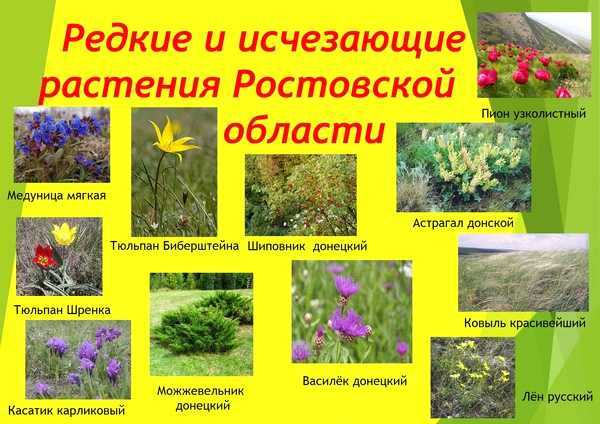 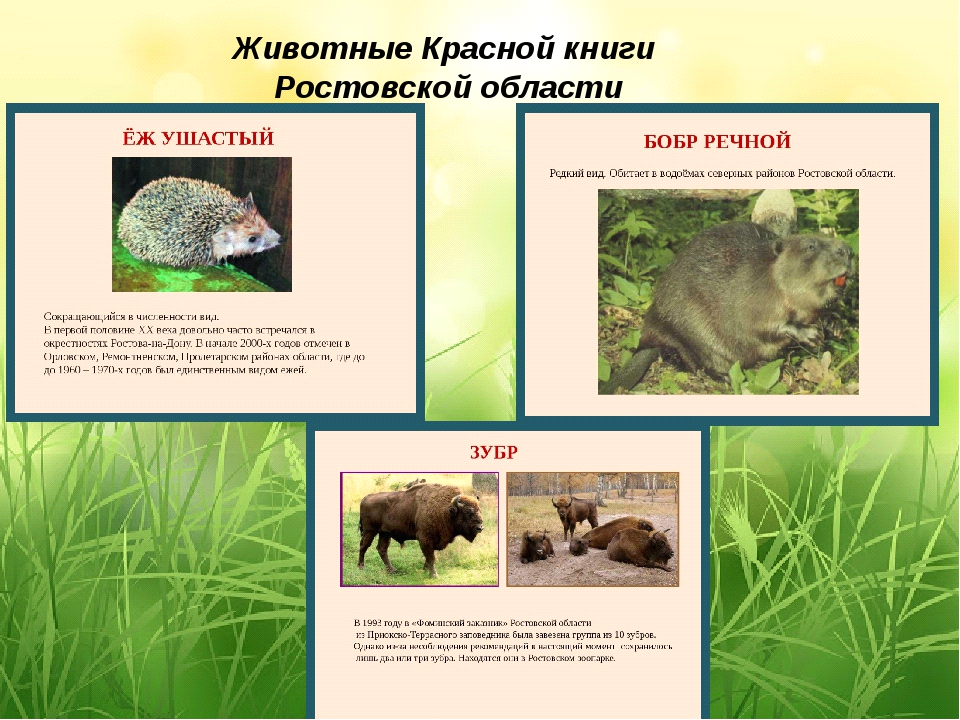 